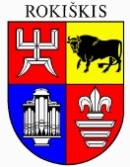 ROKIŠKIO RAJONO SAVIVALDYBĖS TARYBASPRENDIMASDĖL ROKIŠKIO RAJONO SAVIVALDYBĖS SENIŪNAIČIŲ RINKIMŲ TVARKOS APRAŠO PATVIRTINIMO2023 m. gegužės 25 d. Nr. TS-RokiškisVadovaudamasi Lietuvos Respublikos vietos savivaldos įstatymo 38 straipsnio 10 dalimi,  Rokiškio rajono savivaldybės taryba nusprendžia:1. Patvirtinti Rokiškio rajono savivaldybės seniūnaičių rinkimų tvarkos aprašą (pridedama).2. Pripažinti netekusiu galios Rokiškio rajono savivaldybės tarybos 2021 m. kovo 26 d. sprendimą Nr. TS-71 „Dėl Rokiškio rajono savivaldybės seniūnaičių rinkimo tvarkos aprašo patvirtinimo“. Savivaldybės meras								Ramūnas GodeliauskasRūta Dilienė				PATVIRTINTA							Rokiškio rajono savivaldybės tarybos				           2023 m. gegužės 25 d.				     sprendimu Nr. TS-ROKIŠKIO RAJONO SAVIVALDYBĖS SENIŪNAIČIŲ RINKIMŲ TVARKOS APRAŠASI SKYRIUS
BENDROSIOS NUOSTATOS1. Rokiškio savivaldybės seniūnaičių rinkimų tvarkos aprašas (toliau – Aprašas) reglamentuoja Rokiškio rajono savivaldybės (toliau – Savivaldybė)  seniūnaitijų (toliau – seniūnaitijos) gyvenamųjų bendruomenių atstovų – seniūnaičių rinkimų tvarką seniūnaitijose. 2. Aprašas parengtas vadovaujantis Lietuvos Respublikos vietos savivaldos įstatymu (toliau – Įstatymas) ir kitais teisės aktais. 3. Seniūnaitis – gyvenamosios vietovės ar jos dalies bendruomenės išrinktas atstovas, turintis Įstatymo nustatytas teises ir pareigas. 4. Rinkėjas – pilnametis seniūnaitijos gyventojas, deklaravęs gyvenamąją vietą seniūnaitijos teritorijoje, turintis teisę siūlyti ir rinkti gyvenamosios vietovės bendruomenės atstovus – seniūnaičius Įstatymo ir Aprašo nustatyta tvarka. 5. Kandidatas į seniūnaičius – pilnametis seniūnaitijos gyventojas, deklaravęs gyvenamąją vietą toje seniūnaitijoje, kurioje jo kandidatūra siūloma į seniūnaičius (toliau – Kandidatas). 6. Seniūnaičių rinkimų būdai:6.1. Balsavimas raštu – seniūnaičių rinkimų būdas, kai rinkėjas savo valią išreiškia balsavimui skirtoje patalpoje;6.2.  Gyventojų susirinkimas – seniūnaičių rinkimų būdas, renkant seniūnaitį, gyventojų susirinkime;6.3. Balsavimas elektroninių ryšių priemonėmis – seniūnaičių rinkimų būdas, balsuojant elektroninių ryšių priemonėmis Savivaldybės interneto svetainėje.7. Seniūnaitis renkamas 4 metams, bet ne ilgiau, negu iki išrinkus Savivaldybės tarybą surengtuose seniūnaičių rinkimuose bus išrinktas seniūnaitis, išskyrus jeigu seniūnaitis išrenkamas likus ne daugiau kaip metams iki savivaldybės tarybos rinkimų. Toje seniūnaitijoje seniūnaitis nerenkamas ir tokio seniūnaičio kadencija trunka iki kitų seniūnaičių rinkimų, t.y. ilgiau nei 4 metus. 8. Seniūnaitis dirba visuomeniniais pagrindais. Seniūnaičiui su jo, kaip seniūnaičio, veikla susijusiomis kanceliarinėmis, pašto, telefono, interneto ryšio, transporto išlaidoms apmokėti, kiek jų nesuteikia ar tiesiogiai neapmoka savivaldybės administracija, gali būti skiriama išmoka, kurios dydį ir atsiskaitymo tvarką nustato Savivaldybės taryba. II SKYRIUSSENIŪNAIČIŲ RINKIMŲ DATOS PASKELBIMAS9. Seniūnaičių rinkimai organizuojami ne vėliau kaip per 6 mėnesius nuo tos dienos, kai į pirmąjį Savivaldybės tarybos posėdį susirenka ir prisiekia išrinktos Savivaldybės tarybos nariai. Seniūnaičių rinkimų datą skelbia meras arba mero pavedimu – seniūnas. 10. Seniūnaičių rinkimų data skelbiama ne vėliau kaip likus 15 dienų iki rinkimų.11. Seniūnaičių rinkimų data, rinkimų būdas (-ai), ir kita aktuali informacija apie seniūnaičių rinkimus skelbiama Rokiškio rajono savivaldybės interneto svetainėje (www.rokiskis.lt), viešai savivaldybės ir seniūnijos patalpose, skelbimų lentose (ten, kur jos oficialiai įrengtos) ir vietinėse ar regioninėse visuomenės informavimo priemonėse. 12. Už skelbimų apie seniūnaičių rinkimus paviešinimą laiku yra atsakingi seniūnijų seniūnai.13. Skelbime pateikiama informacija:13.1. seniūnijos, kurioje renkamas seniūnaitis (seniūnaičiai) pavadinimas;13.2. seniūnaičio rinkimo būdas;13.3. rinkimų vieta, data, laikas;13.4. išvardijamos seniūnaitijai priklausančios teritorijos;13.5. informacija apie dokumentus, reikalingus pateikti dalyvaujant seniūnaičio rinkimuose;13.6. kandidatų į seniūnaičius registracijos pradžia ir pabaiga;III SKYRIUSKANDIDATŲ Į SENIŪNAIČIUS REGISTRAVIMO TVARKA14. Kandidatu į seniūnaičius gali būti pilnametis seniūnaitijos gyventojas, deklaravęs gyvenamąją vietą toje seniūnaitijoje, kurioje jo kandidatūra siūloma į seniūnaičius.15. Seniūnaičiu negali būti renkamas asmuo, kuris:15.1. įstatymų nustatyta tvarka pripažintas kaltu dėl sunkaus ar labai sunkaus nusikaltimo padarymo ir turi neišnykusį ar nepanaikintą teistumą;15.2. yra įstatymų nustatyta tvarka uždraustos organizacijos narys;15.3. Rokiškio rajono savivaldybės tarybos narys, Savivaldybės administracijos direktorius, vicemeras (-ai), Savivaldybės kontrolės ir audito tarnybos valstybės tarnautojas ar darbuotojas, dirbantis pagal darbo sutartį, Savivaldybės administracijos valstybės tarnautojas ar darbuotojas, dirbantis pagal darbo sutartį;15.4. asmuo, kuris teismo pripažintas neveiksniu tam tikroje srityje.16. Kandidatus į seniūnaičius gali siūlyti tik tos seniūnaitijos, kurioje renkamas seniūnaitis, gyventojai, bendruomeninės organizacijos. 17. Dokumentai dėl kandidatų į seniūnaičius teikiami raštu seniūnijos, kurios veiklos teritorijai priskirta seniūnaitija, seniūnijai. Kartu su pasiūlymu turi būti pateikti šie dokumentai:17.1. rašytinis kandidato sutikimas (1 priedas);17.2. asmens tapatybę patvirtinančio dokumento kopiją;17.3. gyvenimo aprašymas (CV);17.4. kandidato nuotrauka 3x4 cm;17.5. susirinkimo protokolo kopija arba išrašas, jei kandidatą siūlo bendruomeninė organizacija;17.6. ne mažiau kaip trijų seniūnaitijos gyventojų pasirašytas siūlymas, jei kandidatą siūlo seniūnaitijos gyventojai.18. Kandidatų į seniūnaičius registracija prasideda prieš 15 kalendorinių dienų ir baigiasi likus 7 kalendorinėms dienoms iki rinkimų. 19. Rašytiniu sutikimu kandidatas patvirtina, kad nėra aplinkybių, numatytų Aprašo 15 punkte, jei paaiškėja, kad šios aplinkybės yra:19.1. kandidato registravimo laikotarpiu seniūnas arba Savivaldybės mero sudaryta komisija priima sprendimą neregistruoti kandidato arba išbraukti jį iš kandidatų sąrašo;19.2. rinkimų metu seniūnas (kai balsuojama raštu, – Komisija) priima sprendimą neleisti kandidatui būti renkamam ir anuliuoja visus balsus, skirtus kandidatui;19.3. kai kandidatas jau išrinktas seniūnaičiu ir Savivaldybės mero potvarkiu patvirtintas seniūnaičių sąrašas, išrinkto seniūnaičio, kurios atžvilgiu paaiškėjo Aprašo 15 punkte, įgaliojimai panaikinami Savivaldybės mero potvarkiu, pakeičiant seniūnaičių sąrašą ir rengiami nauji rinkimai.20. Kandidatas į seniūnaičius gali atšaukti savo kandidatūrą pateikęs seniūnijai rašytinį atsisakymą.21. Seniūnija, pasibaigus kandidatų registravimo terminui, pagal grafiką sudaro kandidatų į seniūnaičius sąrašą: abėcėline tvarka – seniūnaitija, abėcėline tvarka – kandidatai.22. Seniūnaičių rinkimai galimi, jei įregistruojamas bent vienas kandidatas.23. Seniūnija kandidatų sąrašą skelbia Savivaldybės interneto svetainėje (www.rokiskis.lt ), viešai seniūnijos patalpose, skelbimų lentose likus ne mažiau kaip 3 dienoms iki rinkimų.IV SKYRIUSRINKIMŲ ORGANIZAVIMAS IR VYKDYMAS24. Seniūnaičiai renkami organizuojant gyventojų susirinkimą arba gyventojams balsuojant raštu ar elektroninių ryšių priemonėmis Savivaldybės interneto svetainėje. Išrinktu seniūnaičiu laikomas daugiausiai balsų gavęs kandidatas. 25.Renkant seniūnaitį gyventojų susirinkime:25.1. susirinkimui pirmininkauja seniūnas, sekretoriaus funkcijas atlieka seniūno paskirtas seniūnijos darbuotojas; 25.2. atvykęs į susirinkimo patalpas, seniūnaitijos gyventojas pateikia susirinkimo sekretoriui galiojantį asmens tapatybę patvirtinantį dokumentą.; 25.3.susirinkimo sekretorius atvykusį į susirinkimą seniūnaitijos gyventoją įrašo į seniūnaitijos gyventojų, dalyvaujančių susirinkime registracijos lapą (2 priedas). 25.4. susirinkimo pirmininkas susirinkime dalyvaujantiems gyventojams paskelbia kandidatų į seniūnaičius sąrašą, surašytą abėcėline tvarka pagal kandidatų pavardę; kiekvienam kandidatui leidžiama prisistatyti; prisistatymui skiriama iki 10 minučių; po prisistatymo kandidatui gali būti užduodami klausimai; klausimų ir atsakymų trukmė – iki 15 minučių; 25.5. susirinkimo pirmininkas eilės tvarka perskaito kandidatų į seniūnaičius sąraše įrašyto kiekvieno kandidato vardą, pavardę ir pasiūlo susirinkime dalyvaujantiems gyventojams balsuoti pakeliant ranką už kiekvieną kandidatą atskirai; 25.6. susirinkime dalyvaujantiems gyventojams pakėlus rankas už paskelbtą kandidatą, susirinkimo sekretorius suskaičiuoja, kiek balsų atiduota už šį kandidatą; prieš pradedant balsavimą, iš susirinkusiųjų seniūnaitijos gyventojų gali būti išrenkami ne mažiau kaip du gyventojai (ne kandidatai į seniūnaičius), kurie balsavimo metu skaičiuos balsus; 25.7. balsavimo rezultatai registruojami gyventojų susirinkimo protokole (toliau – susirinkimo protokolas), kurį pasirašo susirinkimo pirmininkas ir sekretorius (3 priedas); 25.8. užpildžius protokolą ir jį pasirašius susirinkimo pirmininkas paskelbia balsavimo rezultatus.26. Renkant seniūnaitį gyventojams balsuojant raštu:26.1. rinkimus organizuoja komisija, kurią seniūno siūlymu sudaro Savivaldybės meras. Komisija sudaroma ne mažiau kaip iš 3 ir ne daugiau kaip iš 5 narių. Į komisijos sudėtį įtraukiamas seniūnas arba seniūno pavaduotojas, seniūnijos darbuotojai, visų bendruomeninių organizacijų, veikiančių toje seniūnijoje, vadovai ar deleguoti atstovai. Bendruomeninės organizacijos atstovas turi būti pasiūlytas vėliau ne vėliau kaip per penkias dienas nuo rinkimų paskelbimo dienos. 26.2. seniūnaičio rinkimai seniūnijos paruoštoje patalpoje vyksta rinkimų dieną nuo 9.00 iki 17.00 val.26.3. balsavimo vietoje turi būti slapto balsavimo kabina (-os) ir balsadėžė; 26.4. gyventojams balsuojant raštu naudojamas nurodytos formos balsavimo biuletenis (4 priedas). Balsavimo biuletenyje kandidatai išdėstomi abėcėlės tvarka; 26.5. balsavimo biuletenius atvykusiems balsuoti išduoda komisija; balsavimo biuletenis turi būti patvirtintas seniūnijos antspaudu; 26.6. komisija, rinkimų dieną po 17 val. suskaičiuoja rezultatus ir įformina protokolu (5 priedas); protokolą pasirašo komisijos pirmininkas ir sekretorius, komisijos nariai. 27. Išrinktas seniūnaičiu laikomas tas kandidatas, kuris surinko daugiausia gyventojų balsų.28. Balsuojant elektroninių ryšių priemonėmis Savivaldybės interneto svetainėje:28.1. gyventojai balsuoja naudodamiesi Savivaldybės interneto svetainėje www.rokiskis.lt, esančia seniūnaičių rinkimų  balsavimo platforma; 28.2. seniūnaičio rinkimai vyksta Savivaldybės interneto svetainėje realiuoju laiku elektroninėmis ryšio priemonėmis laikantis visų teisės aktuose nustatytų reikalavimų ir užtikrinant  rinkėjų tapatybės bei jų balsavimo rezultatų nustatymą. 28.3. Rinkimus ir balsavimą organizuoja ir vykdo Savivaldybės mero sudaryta komisija. Komisija sudaroma kaip numatyta Aprašo 25.1. papunktyje. Komisija identifikuoja kiekvieną rinkėją, jų balsavimo rezultatus, užfiksuoja gautus rezultatus. 28.4. Komisija suskaičiuoja balsavimo rezultatus, surašo protokolą (6 priedas). Protokolą pasirašo komisijos pirmininkas, sekretorius, komisijos nariai.V SKYRIUS
RINKIMŲ REZULTATŲ TVIRTINIMAS IR SKELBIMAS29. Seniūnas (komisijos pirmininkas) ne vėliau kaip per 5 kalendorines dienas išrinktų seniūnaičių sąrašą kartu su protokolais pateikia Savivaldybės merui. Šis sąrašas tvirtinamas Savivaldybės mero potvarkiu. 30. Išrinktam seniūnaičiui ne vėliau kaip per 10 darbo dienų po rinkimų įteikiamas Savivaldybės mero potvarkiu  patvirtintos formos seniūnaičio pažymėjimas, kuriame įrašomi šie duomenys: 30.1. seniūnaičio vardas, pavardė; 30.2. savivaldybės, seniūnijos (jeigu ji įsteigta) ir seniūnaitijos, kurios gyventojų atstovu asmuo išrinktas, pavadinimas; 30.3. išrinkimo seniūnaičiu data. 31. Seniūnaičių pažymėjimai registruojami Seniūnaičių pažymėjimų registre (7 priedas) ir išduodami seniūnijose. Seniūnaičio pažymėjime turi būti seniūnaičio atvaizdas (nuotrauka). Seniūnaičio pažymėjimas turi būti pasirašytas mero. Seniūnaičio pažymėjimas nėra asmens tapatybę patvirtinantis dokumentas.  32. Išrinktų seniūnaičių sąrašą, seniūnas skelbia Rokiškio rajono savivaldybės interneto svetainės www.rokiskis.lt skiltyje „Seniūnijų seniūnaitijos“.
VI SKYRIUSBAIGIAMOSIOS NUOSTATOS33. Išrinktiems seniūnaičiams per 3 mėnesius nuo jų išrinkimo dienos Savivaldybės mero nustatyta tvarka organizuojami mokymai, skirti įgyti kompetencijos, būtinos tinkamai atlikti Lietuvos Respublikos vietos savivaldos įstatyme nustatytas seniūnaičių funkcijas.
	 34. Seniūnaitis turi teisę atsisakyti savo įgaliojimų pateikęs seniūnui prašymą, kartu grąžindamas išduotą seniūnaičio pažymėjimą. Jeigu seniūnaitis atsisako savo įgaliojimų, negali atlikti pareigų dėl neįgalumo ar netekto darbingumo arba miršta, organizuojami nauji seniūnaičio rinkimai šio Aprašo nustatyta tvarka. 35.Kandidatų į seniūnaičius pateikti dokumentai ir jų registras, gyventojų susirinkimo,  seniūnaičių pažymėjimų registracijos žurnalas ir kiti dokumentai saugomi iki kitos naujai išrinktų seniūnaičių kadencijos pradžios seniūnijose. 36. Savivaldybės merui ar (ir) seniūnijai gavus skundą dėl seniūnaičių rinkimų organizavimo tvarkos pažeidimo, Savivaldybės meras sudaro darbo grupę iš 3 valstybės tarnautojų skundui išnagrinėti. Skundas išnagrinėjamas per 20 darbo dienų nuo skundo gavimo dienos ir išvados teikiamos Savivaldybės merui. Savivaldybės meras, atsižvelgęs į darbo grupės išvadas, turi teisę skundą pripažinti nepagrįstu arba priimti sprendimą pripažinti rinkimų rezultatus atitinkamoje seniūnaitijoje negaliojančiais ir pavesti seniūnui organizuoti naujus rinkimus vadovaujantis Aprašo nuostatomis. 37. Asmens duomenys tvarkomi vadovaujantis Europos Parlamento ir Tarybos 2016 m. balandžio 27 d. reglamentu (ES) 2016/679 dėl fizinių asmenų apsaugos tvarkant asmens duomenis ir dėl laisvo tokių duomenų judėjimo ir kuriuo panaikinama Direktyva 95/46/EB (Bendrasis duomenų apsaugos reglamentas), Lietuvos Respublikos asmens duomenų teisinės apsaugos įstatymu ir kitais teisės aktais, reglamentuojančiais asmens duomenų tvarkymą ir apsaugą, laikymąsi ir įgyvendinimą. 38. Aprašo nuostatų įgyvendinimo kontrolę atlieka Savivaldybės meras. 39. Aprašas papildomas, keičiamas ar pripažįstamas netekusiu galios Savivaldybės tarybos sprendimu.
Rokiškio rajono savivaldybės							seniūnaičių rinkimų tvarkos aprašo 							1 priedas________________________________(vardas, pavardė)_________________________________(adresas, telefono nr.)Rokiškio rajono savivaldybės administracijos	____________________ seniūnijos seniūnuiSUTIKIMAS20____m. 		 _____ ___ d.Aš, _______________________________________, sutinku dalyvauti ______________________			(vardas, pavardė)seniūnijos _____________________ seniūnaitijos seniūnaičio rinkimuose.1. Patvirtinu, kad:1.1 nesu įstatymų nustatyta tvarka pripažintas kaltu dėl sunkaus ar labai sunkaus nusikaltimo padarymo ir neturiu neišnykusio ar nepanaikinto teistumo;1.2. nesu įstatymų nustatyta tvarka uždraustos organizacijos narys;1.3. nesu Rokiškio rajono savivaldybės (toliau – savivaldybė) tarybos narys, savivaldybės administracijos direktorius, direktoriaus pavaduotojas, savivaldybės kontrolės ir audito tarnybos valstybės tarnautojas ar darbuotojas, dirbantis pagal darbo sutartį, savivaldybės administracijos valstybės tarnautojas ar darbuotojas, dirbantis pagal darbo sutartį;1.4. nesu teismo pripažintas neveiksniu tam tikroje srityje.2. Sutinku, kad Rokiškio rajono savivaldybės administracija, juridinio asmens kodas 188772248,             Sąjūdžio a. 1, Rokiškis, tel. (8 458) 71 233, veikdama, kaip duomenų valdytojas:2.1. gautų informaciją apie mano deklaruotą gyvenamąją vietą iš Gyventojų registro;2.2. tvarkytų mano asmens duomenis (vardas, pavardė, gimimo data, deklaruota gyvenamoji vieta, telefono numeris, vadovaujantis BDAR 6 straipsnio 1 dalies c ir e punktais: tvarkyti duomenis būtina, kad būtų įvykdyta duomenų valdytojui taikoma teisinė prievolė ir siekiant atlikti užduotį, vykdomą viešojo intereso labui arba vykdant duomenų valdytojui pavestas viešosios valdžios funkcijas. Asmens duomenų tvarkymo tikslas – seniūnaičių rinkimų vykdymas.3. Esu informuotas (-a), jog turiu šias duomenų subjekto teises: teisę susipažinti su savo duomenimis ir kaip jie yra tvarkomi; teisę reikalauti ištaisyti arba, atsižvelgiant į asmens duomenų tvarkymo tikslus papildyti neišsamius asmens duomenis; teisę prašyti savo duomenis sunaikinti arba sustabdyti savo duomenų tvarkymo veiksmus (išskyrus saugojimą); teisę prašyti, kad asmens duomenų tvarkymas būtų apribotas; teisę į duomenų perkėlimą; teisę atšaukti sutikimą; pateikti skundą ir pasikonsultuoti su Rokiškio rajono savivaldybės administracijos duomenų apsaugos pareigūnu el. p. d.jasiuniene@rokiskis.lt. Suprantu, kad mano teisės gali būti įgyvendintos tik nustačius mano tapatybę, taip pat kiekvienu konkrečiu atveju įvertinus mano prašymo pagrįstumą. Daugiau informacijos apie asmens duomenų apsaugą galima rasti interneto svetainės www.rokiskis.lt..PRIDEDAMA:__________________________________________________,  ________ lapai (-ų).(pridedamo dokumento pavadinimas)___________________________________________________,  ________ lapai (-ų). ___________________________________________________,  ________ lapai (-ų).____________________________________________________,  _______ lapai (-ų).5.  _____________________________________________________, ________ lapai (-ų).Pastaba. Jei kandidatas nesutinka, kad deklaruota gyvenamoji vieta būtų tikrinama Gyventojų registro sistemoje, jis įsipareigoja prie prašymo pateikti pažymą apie gyvenamosios vietos deklaraciją.Tvirtinu, kad pateikti duomenys yra teisingi.						____________	__________________________						        (parašas)			(vardas, pavardė)Rokiškio rajono savivaldybėsseniūnaičių rinkimų tvarkos aprašo 2 priedasROKIŠKIO RAJONO SAVIVALDYBĖS ___________________________ SENIŪNIJOS 			    (seniūnijos pavadinimas) ________________________________________________ SENIŪNAITIJOS(seniūnaitijos pavadinimas)SENIŪNAIČIO RINKIMŲ GYVENTOJŲ SUSIRINKIME DALYVAVUSIŲ REGISTRACIJOS LAPAS20___m. _______________d.		Pasirašydamas Rinkėjų registracijos lape sutinku, jog Rokiškio rajono savivaldybės administracija, juridinio asmens kodas 188772248, Sąjūdžio a. 1, Rokiškis, tel. (8 458) 71233, veikdama, kaip duomenų valdytojas, tvarkytų mano asmens duomenis (vardas, pavardė, gimimo data, deklaruota gyvenamoji vieta), vadovaujantis BDAR 6 straipsnio 1 dalies c ir e punktais: tvarkyti duomenis būtina, kad būtų įvykdyta duomenų valdytojui taikoma teisinė prievolė ir siekiant atlikti užduotį, vykdomą viešojo intereso labui arba vykdant duomenų valdytojui pavestas viešosios valdžios funkcijas. Asmens duomenų tvarkymo tikslas – seniūnaičių rinkimų vykdymas. 		Daugiau informacijos apie asmens duomenų apsaugą galima rasti interneto svetainės www.rokiskis.ltSeniūnaitijai priklausanti teritorija:_______________________________________________________________________________________________________________________________________________________Rokiškio rajono savivaldybėsseniūnaičių rinkimų tvarkos aprašo 3 priedasROKIŠKIO RAJONO SAVIVALDYBĖS ADMINISTRACIJOS ________________________(seniūnijos pavadinimas)SENIŪNIJOS ________________________ SENIŪNAITIJOS(seniūnaitijos pavadinimas)SENIŪNAIČIO RINKIMŲ BALSŲ SKAIČIAVIMO PROTOKOLAS20__ m. ________________ d. Rinkimų pradžia _________________, rinkimų pabaiga ___________________                         	      (laikas)				(laikas)Susirinkimo pirmininkas ________________________________ (vardas, pavardė)         Susirinkimo sekretorius _________________________________ (vardas, pavardė)        Rinkimai vykdomi pagal Rokiškio rajono savivaldybės mero 20_____m. __________________ ____d. potvarkiu Nr. _____ sudarytą Rokiškio rajono savivaldybės seniūnaičių rinkimų grafiką.        Kandidatai į Rokiškio rajono savivaldybės _________________________________________					(seniūnaitijos pavadinimas)seniūnaitijos seniūnaičius __________________________________________________________		 (kandidatų vardai ir pavardės)______________________________________________________________________________ BALSAVIMO REZULTATAIRinkimuose dalyvavo ____ proc. _________________ seniūnaitijos gyventojų (netaikoma pakartotiniams rinkimams).______________________ seniūnaitijos seniūnaičiu išrinktas (-ta) ______________________ .(pavadinimas)				 (vardas, pavardė)			Susirinkimo pirmininkas	____________		______________________ 			(parašas)					(vardas, pavardė) Susirinkimo sekretorius	____________		______________________ 			(parašas)					(vardas, pavardė) _______________________Rokiškio rajono savivaldybės								seniūnaičių rinkimų tvarkos aprašo 								4 priedasDĖL ROKIŠKIO  RAJONO SAVIVALDYBĖS  ______________SENIŪNIJOS _____________________SENIŪNAITIJOS SENIŪNAIČIO RINKIMAIBALSAVIMO RAŠTU LAPAS Nr.__________________20__ m. ________________ d. 	Stulpelyje „Vieta rinkėjo žymai“ reikia pažymėti „X“, kurioje yra pavardė to kandidato, už kurį balsuojate „už“__________________________________Rokiškio rajono savivaldybėsseniūnaičių rinkimų tvarkos aprašo5 priedasROKIŠKIO RAJONO SAVIVALDYBĖS ADMINISTRACIJOS ________________________ SENIŪNIJOS _____________________________ SENIŪNAITIJOS SENIŪNAIČIO RINKIMŲ BALSAVIMO RAŠTU BALSŲ SKAIČIAVIMO PROTOKOLAS20__ m. _________________ d.Rinkimų pradžia _________________, rinkimų pabaiga ___________________                         	      (laikas)				(laikas)Komisijos pirmininkas ________________________________ (vardas, pavardė) 	Komisijos sekretorius _________________________________ (vardas, pavardė)Komisijos nariai ____________________________________________________________(vardas, pavardė)	______________________________________________________________________________________________	Rinkimai vykdomi pagal Rokiškio rajono savivaldybės mero 20_____m. __________________ ____d. potvarkiu Nr. _____ sudarytą Rokiškio rajono savivaldybės seniūnaičių rinkimų grafiką.	Kandidatai į Rokiškio rajono savivaldybės _________________________________________							(seniūnaitijos pavadinimas)seniūnaitijos seniūnaičius __________________________________________________________					 (kandidatų vardai ir pavardės)______________________________________________________________________________ Komisijos pirmininkas                      ______________                    _________________________                                                              (parašas)                                           (Vardas,  pavardė)Komisijos sekretorius                       ______________                    _________________________                                                              (parašas)                                           ( Vardas,  pavardė)Komisijos nariai:                                  ______________                  _________________________                                                              (parašas)                                           (Vardas,  pavardė)______________                    _________________________                                                              (parašas)                                           (Vardas,  pavardė)Rokiškio rajono savivaldybėsseniūnaičių rinkimų tvarkos aprašo 6 priedasROKIŠKIO RAJONO SAVIVALDYBĖS ADMINISTRACIJOS ________________________ SENIŪNIJOS _____________________________ SENIŪNAITIJOS SENIŪNAIČIO RINKIMŲ BALSAVIMO ELEKTRONINIŲ RYŠIŲ PRIEMONĖMIS  BALSŲ SKAIČIAVIMO PROTOKOLAS20__ m. ________________ d. Rinkimų pradžia _________________, rinkimų pabaiga ___________________                         	      (laikas)				(laikas)	Komisijos pirmininkas ________________________________ (vardas, pavardė) 	Komisijos sekretorius _________________________________ (vardas, pavardė)Komisijos nariai ____________________________________________________________(vardas, pavardė)	______________________________________________________________________________________________	Rinkimai vykdomi pagal Rokiškio rajono savivaldybės mero 20_____m. __________________ ____d. potvarkiu Nr. _____ sudarytą Rokiškio rajono savivaldybės seniūnaičių rinkimų grafiką.        Kandidatai į Rokiškio rajono savivaldybės _________________________________________							(seniūnaitijos pavadinimas)seniūnaitijos seniūnaičius __________________________________________________________					 (kandidatų vardai ir pavardės)______________________________________________________________________________ BALSAVIMO REZULTATAIRinkimuose dalyvavo ____ proc. _________________ seniūnaitijos gyventojų (netaikoma pakartotiniams rinkimams).______________________ seniūnaitijos seniūnaičiu išrintas (-ta) ______________________ .(pavadinimas)				 (vardas, pavardė)			Komisijos pirmininkas                      ______________                    _________________________                                                              (parašas)                                           (Vardas,  pavardė)Komisijos sekretorius                       ______________                    _________________________                                                              (parašas)                                           ( Vardas,  pavardė)Komisijos nariai:                                  ______________                  _________________________                                                              (parašas)                                           (Vardas,  pavardė)______________                    _________________________                                                              (parašas)                                           (Vardas,  pavardė)_______________________Rokiškio rajono savivaldybėsseniūnaičių rinkimų tvarkos aprašo7 priedas(Seniūnaičių pažymėjimų registravimo žurnalo forma)ROKIŠKIO RAJONO SAVIVALDYBĖS ADMINISTRACIJOS SENIŪNAIČIŲ PAŽYMĖJIMŲ REGISTRAVIMO ŽURNALAS____________________Eil. Nr.Gyventojo vardas pavardėGimimodataDeklaruota gyvenamoji vietaParašasKomisijos nario parašas (pildoma, kai išduodamas balsavimo raštu lapas)Eil. Nr. Kandidato vardas ir pavardėBalsų skaičiusAntspaudo vietaEil. Nr.Kandidato į seniūnaičiusVardas, PavardėVieta rinkėjo žymai1.2.3.4.5.1.Balsų skaičiavimo pradžios laikas2.Išduota biuletenių:Rasta biuletenių:Galiojantys biuleteniai:Negaliojantys biuleteniai:2Balsavimo rezultatai:Balsavimo rezultatai:2.1(Kandidato vardas ir pavardė) (Už šį kandidatą atiduotų balsų skaičius)2.2(Kandidato vardas ir pavardė)(Už šį kandidatą atiduotų balsų skaičius)3.Kandidato, surinkusio daugiausiai balsų, vardas ir pavardė(Vardas ir pavardė)5.Balsų skaičiavimo pabaigos laikasEil. Nr. Kandidato vardas ir pavardėBalsų skaičiusEil. Nr.Vardas ir pavardėSeniūnaičio pažymėjimo Nr.Pažymėjimo išdavimo dataParašasPažymėjimogrąžinimo dataParašas